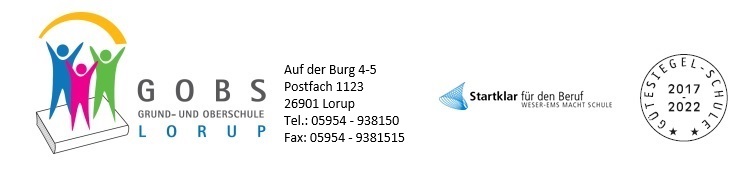 										Lorup, 25.05.2022Sehr geehrte Eltern und Erziehungsberechtigte,in diesem Jahr erfolgen die Anmeldung und die Ausleihe der Schulbücher wieder über IServ. Die Anmeldung für die entgeltliche Ausleihe ist natürlich freiwillig. Wenn Sie Ihr Kind am Ausleihsystem der Schule teilnehmen lassen möchten, müssen Sie sich mit den Anmeldedaten ihres Kindes über die IServ-Oberfläche unter dem Menüeintrag „Schulbücher“ anmelden. Wählen Sie dazu den Jahrgang Ihres Kindes aus (Schuljahr 2022/2023). Anschließend geben Sie Ihre Daten und die Ihres Kindes ein. Auf dem Buchungskonto klicken Sie bitte die Bücherliste des Jahrganges an. Nachdem Sie den Leihbedingungen zugestimmt haben, müssen Sie nur noch die Leihgebühr (bis zum 24.06.2022) überweisen.Der Anmeldezeitraum ist vom 01.06.2022 – 21.06.2022Die Beantragung einer Ermäßigung/Befreiung ist auch über das Portal möglich. Die notwendigen Bescheinigungen müssen bis zum 30.06.2022 bei Herrn Helmer oder im Sekretariat vorliegen, damit eine Bücherausgabe erfolgen kann. Sollte die Anmelde- und Überweisungsfrist nicht eingehalten werden, entscheiden Sie sich automatisch dafür, alle Lernmittel (bis zu 240 €) auf eigene Kosten zu beschaffen.Bei Schwierigkeiten können Sie Frau Peters unter carina.peters@schulzentrum-lorup.eu oder Herrn Helmer in der Schule (montags und mittwochs) erreichen.Das genaue Vorgehen wird auch auf unserer Homepage (Service Schulbuchausleihe) erläutert. Dort sind auch die Lernmittellisten auffindbar.Falls Ihr Kind noch kein IServ-Konto besitzt (zukünftige Klasse 1 und 5), finden Sie dort einen Link mit einem Gastzugang (www.schulzentrum-lorup.eu/buecher).Sofern Sie drei oder mehr schulpflichtige Kinder haben, die alle in der Samtgemeinde Werlte zur Schule gehen, brauchen Sie keine Schulbescheinigung besorgen. Es reicht aus, wenn Sie folgende Tabelle ausfüllenMit freundlichen GrüßenAstrid Düthmann (Schulleiterin)			Carina PetersNameSchuleKlasse